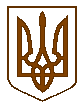 УКРАЇНАБілокриницька   сільська   радаРівненського   району    Рівненської    області(десята  позачергова сесія сьомого скликання)ПРОЕКТ РІШЕННЯвід  11 серпня  2016 року                                                                                                                                                   Про присвоєння назвсадовим масивамЗ метою впорядкування нумерації об’єктів нерухомості на території Білокриницької сільської ради та створення єдиного реєстру адрес, відповідно до постанови Кабінету Міністрів України від 25 травня 2011 р. № 559 «Про містобудівний кадастр», керуючись Наказом Міністерства юстиції України від 6 липня 2012 №1014/5 «Про словники Державного реєстру речових прав на нерухоме майно», п. 41 ч. 1 статті 26 Закону України «Про місцеве самоврядування в Україні», за погодженням постійної  комісії з питань земельних відносин сільської ради, сесія сільської  радиВИРІШИЛА:Присвоїти  садовим масивам,  розташованих на території Білокриницької сільської ради назви: "Криниченька-2", "Спортивний", "Високий", "Київський", "Набережний", які знаходяться за межами населених пунктів.Запропонувати Державному підприємству «Національні інформаційні системи» Міністерства юстиції України внести до словника іменованих об’єктів Білокриницької сільської ради садові масиви. Доручити т.в.о. секретаря Білокриницької сільської ради, О.Казмірчук, забезпечити офіційне оприлюднення цього рішення.Контроль за виконанням  даного рішення покласти на постійну комісію з питань земельних відносин.Сільський голова                                                                                      Т. Гончарук